OBJETO DO PROCESSO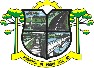 CONTRATAÇÃO DE EMPRESA(S) PARA PRESTAÇÃO EVENTUAL DE SERVIÇOS FUNERÁRIOS (ADULTO E INFANTIL) E TRANSLADO NA MODALIDADE DE BENEFÍCIOS EVENTUAIS DA SECRETARIA MUNICIPAL DE ASSISTÊNCIA SOCIAL.ATA DE REUNIÃO DE JULGAMENTO DE PROPOSTAS N° 7/2024Reuniram-se no dia 26/03/2024, as 11:02 os membros da Comissão de Licitação, designada pela(o) Portaria/Decreto Nº 021/2024, para julgamento das propostas de preço das proponentes habilitadas para fornecimento e/ou execução dos itens descritos no Processo Licitatório Nº 4/2024 na modalidade de Pregão eletrônico. Inicialmente procedeu-se a leitura do teor das propostas para estudo e análise de preço e outros fatores previstos no edital. Logo após julgadas as propostas, a comissão emitiu o parecer discriminando o(s) vencedor(es), conforme segue abaixo:PARECER DA COMISSÃOParticipante: PLANO DE ASSISTENCIA FAMILIAR SAGRADA FAMILIA EIRNada mais havendo a tratar, foi encerrada a reunião de julgamento, da qual foi assinada a presente ata pela Comissão de Licitação e pelos representantes das proponentes.Ponte Alta, 26/03/2024LINDOMAR STANGE KUNHENPREGOEIROKARINA ALVES CORREA DOS SANTOSMEMBROEvandro Ferreira dos SantosMEMBRO                Franciele Sombrio                                    MEMBRO                                  ---------------------------------------------------------------------ESTADO DE SANTA CATARINA PREFEITURA MUNICIPAL DE PONTE ALTACNPJ:	83.755.850/0001-27	Telefone: (49) 3248-0141Endereço: GEREMIAS ALVES DA ROCHA, 130 - CentroCEP:	88550-000 - Ponte AltaPregão eletrônico 8/2024ESTADO DE SANTA CATARINA PREFEITURA MUNICIPAL DE PONTE ALTACNPJ:	83.755.850/0001-27	Telefone: (49) 3248-0141Endereço: GEREMIAS ALVES DA ROCHA, 130 - CentroCEP:	88550-000 - Ponte AltaNúmero Processo:	4/2024Data do Processo:   16/02/2024ItemEspecificaçãoQtd.Unidade	MarcaValor UnitárioValor Total1Urna funerária de tamanho padrão com 190  cm  com verniz alto brilho. Seis alças, forração interna e na tampa. Acompanhada de 4 velas grandes com duração de  24 horas, castiçais ,1 (uma) coroa de flores artificiais, vestuário completo, serviço de tanatopraxia, carro para tra - Carro forra da região da AMURES será cobrado valor a parte. O serviço descrito deve ser realizado 24 horas.25,000UN	urnasbras2.925,000073.125,0023Urna especial adulto com visor. Em alto brilho com 6 até8 alças de inox. Forração interna e na tampa, incluso babado. Acompanha a urna: 4 velas grandes, 4 castiçais,1 coroa de flores artificiais, - Carro translado fora da região da AMURES será cobrado/ dentro da região da AMURES não será cobrado.Urna Infantil de 0,60cm à 1,00m, laqueada na cor branca,10,00010,000UN	urnasbrasUN	urnasbras3.175,00002.300,000031.750,0023.000,004com 4 alças, forração na tampa e interna estampada. Acompanhamento à urna. Incluindo 4 velas grandes com duração de 24 horas.Castiçais, 1 coroa de flores artificiais, vestuário completo, serviço de tanatopraxia. - Carro com translado fora da região da AMURES será cobrado/ dentro da região da AMURES não sera cobrado. Serviço 24 horas.TRANSLADO FORA DA REGIÃO DA AMURES - TRANSLADO5.000,0KM	NÃ£o3,000015.000,00FORA DA REGIÃO DA AMURES,( DENTRO DA REGIÃO DAAMURES NÃO SERA COBRADO).InformadoTotaldo Participante:142.875,00Total Geral:142.875,00